Администрация муниципального образования «Город Астрахань»РАСПОРЯЖЕНИЕ18 февраля 2020 года № 261-р«О внесении изменений в Реестр муниципальных маршрутов регулярных перевозок в муниципальном образовании «Город Астрахань»Руководствуясь Федеральным законом «Об организации регулярных перевозок пассажиров и багажа автомобильным транспортом и городским наземным электрическим транспортом в Российской Федерации и о внесении изменений в отдельные законодательные акты Российской Федерации», постановлением администрации муниципального образования «Город Астрахань» от 08.02.2019 № 48 «Об организации регулярных перевозок пассажиров и багажа автомобильным транспортом и городским наземным электрическим транспортом по муниципальным маршрутам регулярных перевозок муниципального образования «Город Астрахань» с изменениями, внесенными постановлением администрации муниципального образования «Город Астрахань» от 13.09.2019 № 371, распоряжением администрации муниципального образования «Город Астрахань» от 03.08.2018 № 3392-р «О ведении реестра муниципальных маршрутов регулярных перевозок в муниципальном образовании «Город Астрахань», в связи с окончанием срока выполнения работ по муниципальным контрактам, связанным с осуществлением регулярных перевозок по регулируемым тарифам на муниципальных маршрутах в муниципальном образовании «Город Астрахань», от 16.04.2019 №№ аэф-2019-03-93, аэф-2019-03-97, от 22.04.2019 № аэф-2019-03-82, от 30.04.2019 №№ аэф-2019-04-137, аэф-2019-04-04-147, аэф-2019-04-148, аэф-2019-04-151, аэф-2019-04-153, аэф-2019-04-154, аэф- 2019-04-163, аэф-2019-04-170, аэф-2019-04-175, аэф-2019-04-176, от 06.05.2019 №№ аэф-2019-04-166, аэф-2019-04-214, от 16.05.2019 №№ аэф-2019-04-141, аэф-2019-04-149, аэф-2019-04-161, от 21.05.2019 №№ аэф-2019- 04-144, аэф-2019-04-168, от 05.07.2019 №№ аэф-2019-06-642, аэф-2019-06- 644, от 09.07.2019 № аэф-2019-06-673, от 17.07.2019 №№ аэф-2019-06-638, аэф-2019-06-645, аэф-2019-06-647, аэф-2019-06-648, аэф-2019-06-683, аэф-2019-06-684, аэф-2019-06-710, аэф-2019-06-691, аэф-2019-06-693,1. Управлению транспорта и пассажирских перевозок администрации муниципального образования «Город Астрахань» в течение пяти дней с момента принятия настоящего распоряжения администрации муниципального образования «Город Астрахань» исключить из Реестра муниципальных маршрутов регулярных перевозок в муниципальном образовании «Город Астрахань» перевозчиков, указанных в приложении к настоящему распоряжению администрации муниципального образования «Город Астрахань».2. Управлению информационной политики администрации муниципального образования «Город Астрахань» разместить на официальном сайте администрации муниципального образования «Город Астрахань» настоящее распоряжение администрации муниципального образования «Город Астрахань».3. Контроль за исполнением настоящего распоряжения администрации муниципального образования «Город Астрахань» возложить на начальника управления транспорта и пассажирских перевозок администрации муниципального образования «Город Астрахань».Глава администрации Р.Л. Харисов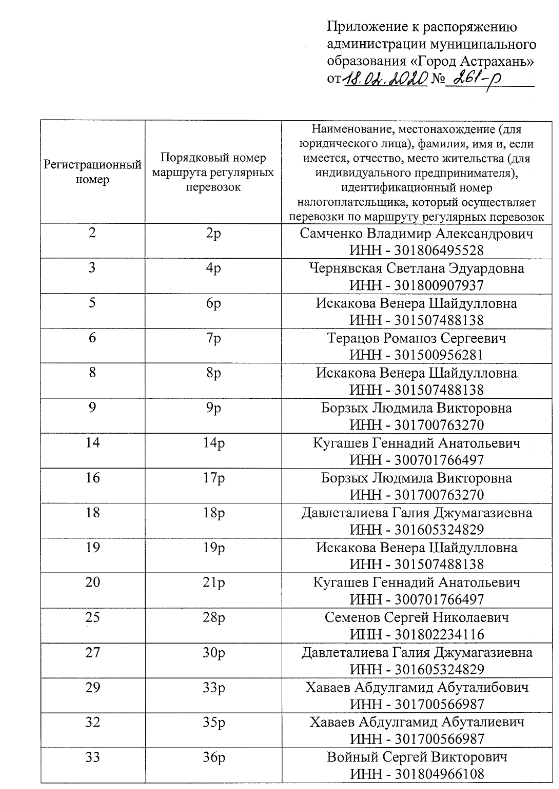 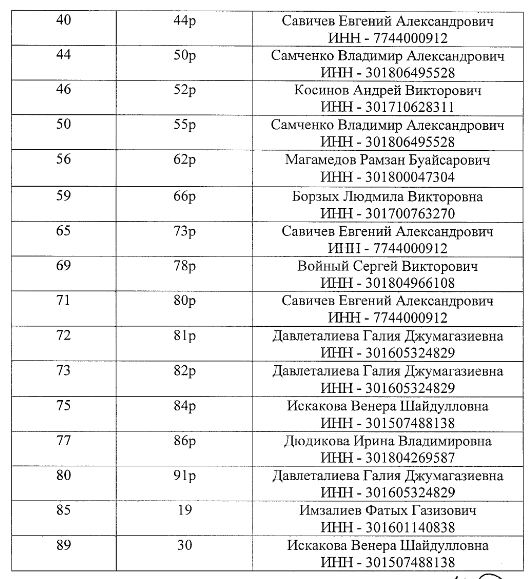 